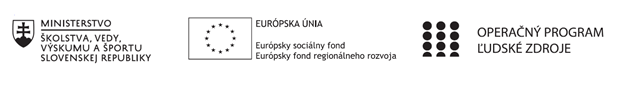 Správa o činnosti pedagogického klubu Príloha:Prezenčná listina zo stretnutia pedagogického klubuŠpecifikácia výstupného testu z prírodovednej gramotnosti v 5.ročníkuŠpecifikácia výstupného testu z prírodovednej gramotnosti v 6.ročníkuŠpecifikácia výstupného testu z matematickej gramotnosti v 9.ročníkuPríloha správy o činnosti pedagogického klubu              PREZENČNÁ LISTINAMiesto konania stretnutia: ZŠ , M.R.Štefánika  910/51, Trebišov, učebňa č.68Dátum konania stretnutia:  05.06.2019Trvanie stretnutia:  od  13.30 hod do 15.30 hod	Zoznam účastníkov/členov pedagogického klubu:Klub učiteľov MATG a PRIG II. stupeň ZŠŠpecifikácia výstupného testu z prírodovednej gramotnosti v 5.ročníkuŠpecifikácia výstupného testu z prírodovednej gramotnosti v 6.ročníkuŠpecifikácia výstupného testu z matematickej gramotnosti v 9.ročníkuPrioritná osVzdelávanieŠpecifický cieľTvorba úloh na rozvoj porozumenia textu súčasťou ktorého sú grafy a tabuľkyPrijímateľZákladná škola, M.R. Štefánika 910/51, 07501 TrebišovNázov projektuZvýšenie čitateľskej, matematickej a prírodovednej gramotnosti žiakov základnej školyKód projektu  ITMS2014+312011R032Názov pedagogického klubu Klub učiteľov MATG a PRIG II. stupeň ZŠDátum stretnutia  pedagogického klubu05.06.2019Miesto stretnutia  pedagogického klubuZŠ , M.R.Štefánika 910/51, TrebišovMeno koordinátora pedagogického klubuMgr. Eva GibováOdkaz na webové sídlo zverejnenej správywww.zsmrstv.edupage.orgManažérske zhrnutie:Kľúčové slová -test,  úloha, špecifikácia testu, rozvoj gramotnosti Cieľom stretnutia bolo vytvoriť úlohy do výstupného testu z prírodovednej gramotnosti pre 5. a 6.ročník a z matematickej gramotnosti pre 9.ročník.Úlohy boli vytvorené so zreteľom na všetky požiadavky tvorby testových úloh.Manažérske zhrnutie:Kľúčové slová -test,  úloha, špecifikácia testu, rozvoj gramotnosti Cieľom stretnutia bolo vytvoriť úlohy do výstupného testu z prírodovednej gramotnosti pre 5. a 6.ročník a z matematickej gramotnosti pre 9.ročník.Úlohy boli vytvorené so zreteľom na všetky požiadavky tvorby testových úloh.Hlavné body, témy stretnutia, zhrnutie priebehu stretnutiaTeoretické východiská tvorby testu:Test zameraný na rozvoj matematickej a prírodovednej gramotnosti sa skladá z jednotlivých úloh, ktoré sa tvoria účelovo, čím sa zabezpečuje obsahová a funkčná vyváženosť testu. Podstatou tvorby didaktického testu je preformulovanie špecifických cieľov do podoby úloh. Výraz testová úloha je základný a pomenúva samostatnú  časť  testu, ktorá je graficky jasne odčlenená, viaže sa na určený prvok učebného obsahu,zahŕňa konkrétny podnet na žiakovu činnosť, má priradené poradové  číslo a je vyhodnocovaná (skórovaná) nezávisle na ostatných úlohách .Obsahom testových úloh sú prírodovedné témy a situácie, ktoré sú spoločné pre všetky predmety a ktoré sú prepojené s reálnym životom. Takouto témou je VODA v teste pre 5.ročník a téma VZDUCH v teste pre 6.ročník. Typy úloh v teste:V teste je dôležité použiť rôzne typy úloh: úloha z výberom jednej správnej odpovede z ponúknutých možnostíúloha s krátkou odpoveďouúloha s výberom jednej správnej odpovede v riadkuúloha zoraďovaciaúloha s označením odpovede v texteúloha umiestňovaciaúloha s označením odpovede v objekteTest musí obsahovať úlohy rôznej náročnosti, mali by sa vyskytnúť aj veľmi ťažké úlohy, ktoré rozlíšia žiakov vyšších výkonnostných skupín. Pri zostavovaní úloh rôznej kognitívnej náročnosti používame Niemerkovu taxonómiu, ktorá má 5 úrovní – zapamätať, porozumieť, aplikovať, analyzovať, hodnotiť.Špecifikácia testu pre jednotlivé ročníky:Špecifikácia testov z matematickej a prírodovednej gramotnosti je spracovaná vo forme tabuľky a uvedená v prílohe správy.Očakávaný výsledok testu:Členovia klubu sa zhodli na tom, že priemerná úspešnosť žiakov v testovaní by sa mala pohybovať v rozmedzí 40 – 60%, ako je to u väčšiny testov, zameraných na rozvoj gramotností (testy KOMPARO, testy PISA).Hlavné body, témy stretnutia, zhrnutie priebehu stretnutiaTeoretické východiská tvorby testu:Test zameraný na rozvoj matematickej a prírodovednej gramotnosti sa skladá z jednotlivých úloh, ktoré sa tvoria účelovo, čím sa zabezpečuje obsahová a funkčná vyváženosť testu. Podstatou tvorby didaktického testu je preformulovanie špecifických cieľov do podoby úloh. Výraz testová úloha je základný a pomenúva samostatnú  časť  testu, ktorá je graficky jasne odčlenená, viaže sa na určený prvok učebného obsahu,zahŕňa konkrétny podnet na žiakovu činnosť, má priradené poradové  číslo a je vyhodnocovaná (skórovaná) nezávisle na ostatných úlohách .Obsahom testových úloh sú prírodovedné témy a situácie, ktoré sú spoločné pre všetky predmety a ktoré sú prepojené s reálnym životom. Takouto témou je VODA v teste pre 5.ročník a téma VZDUCH v teste pre 6.ročník. Typy úloh v teste:V teste je dôležité použiť rôzne typy úloh: úloha z výberom jednej správnej odpovede z ponúknutých možnostíúloha s krátkou odpoveďouúloha s výberom jednej správnej odpovede v riadkuúloha zoraďovaciaúloha s označením odpovede v texteúloha umiestňovaciaúloha s označením odpovede v objekteTest musí obsahovať úlohy rôznej náročnosti, mali by sa vyskytnúť aj veľmi ťažké úlohy, ktoré rozlíšia žiakov vyšších výkonnostných skupín. Pri zostavovaní úloh rôznej kognitívnej náročnosti používame Niemerkovu taxonómiu, ktorá má 5 úrovní – zapamätať, porozumieť, aplikovať, analyzovať, hodnotiť.Špecifikácia testu pre jednotlivé ročníky:Špecifikácia testov z matematickej a prírodovednej gramotnosti je spracovaná vo forme tabuľky a uvedená v prílohe správy.Očakávaný výsledok testu:Členovia klubu sa zhodli na tom, že priemerná úspešnosť žiakov v testovaní by sa mala pohybovať v rozmedzí 40 – 60%, ako je to u väčšiny testov, zameraných na rozvoj gramotností (testy KOMPARO, testy PISA).Závery a odporúčania:1. Vypracovať výstupné testy na rozvoj matematickej a prírodovednej gramotnosti, s použitím rôznych typov úloh ako aj úloh na rôznych úrovniach kognitívnej náročnosti riadiac sa špecifikáciou testov.2. Ohodnotiť jednotlivé testy a určiť percentuálnu úspešnosť žiakov v testoch.3. Pripraviť podklady na analýzu jednotlivých testovZávery a odporúčania:1. Vypracovať výstupné testy na rozvoj matematickej a prírodovednej gramotnosti, s použitím rôznych typov úloh ako aj úloh na rôznych úrovniach kognitívnej náročnosti riadiac sa špecifikáciou testov.2. Ohodnotiť jednotlivé testy a určiť percentuálnu úspešnosť žiakov v testoch.3. Pripraviť podklady na analýzu jednotlivých testovVypracoval (meno, priezvisko)RNDr.TatianaJenčováDátum07.06.2019PodpisSchválil (meno, priezvisko)Mgr. Eva GibováDátum08.06.2019PodpisPrioritná os:VzdelávanieŠpecifický cieľ:1.1.1 Zvýšiť inkluzívnosť a rovnaký prístup ku kvalitnému vzdelávaniu a zlepšiť výsledky a kompetencie detí a žiakovPrijímateľ:Základná škola, M.R. Štefánika 910/51, 07501 TrebišovNázov projektu:Zvýšenie čitateľskej, matematickej a prírodovednej gramotnosti žiakov základnej školyKód ITMS projektu:ITMS2014+312011R032Názov pedagogického klubu:Klub učiteľov MATG a PRIG II. stupeň ZŠč.Meno a priezviskoPodpisInštitúcia1GabrielaBelasováZŠ, M.R. Štefánika 910/51, 07501 Trebišov2EvaGibováZŠ, M.R. Štefánika 910/51, 07501 Trebišov3ĽubomírHalászZŠ, M.R. Štefánika 910/51, 07501 Trebišov4TatianaJenčováZŠ, M.R. Štefánika 910/51, 07501 Trebišov5Iveta  KučerováZŠ, M.R. Štefánika 910/51, 07501 Trebišov6EvaStrivinskáZŠ, M.R. Štefánika 910/51, 07501 Trebišov7Tatiana TkáčováZŠ, M.R. Štefánika 910/51, 07501 Trebišov8.Lucia JuraškováNeprítomnáZŠ, M.R. Štefánika 910/51, 07501 TrebišovCieľ testovaniatest  určený žiakom 5.  ročníka ZŠ, ktorého cieľom je zistiť schopnosť žiakov využívať poznatky z oblasti prírodných vied v rozmanitých situáciách, riešiť úlohy z reálneho života na základe získaných vedomostí z oblasti VODA (jej vlastnosti, použitie, výskyt, význam a ochrana) pri výstupe z 1.časti projektu Zvýšenie čitateľskej, matematickej a prírodovednej gramotnosti žiakov základnej školyČas riešenia45Počet úloh10Forma testových úloh4 uzavreté úlohy s výberom jednej odpovede zo 4 možností3 úlohy s doplnením jednej správnej odpovede v riadku1 úlohy umiestňovacie1 úloha zoraďovacia 1 úloha s doplnením odpovede do textuKontext Vedecký  - 6 úlohPracovný – 2 úlohy Osobný – 2 úlohyRozsah testovaného učiva , testované oblasti učivaFyzikálne a chemické vlastnosti vody – 3 úlohyVoda ako životné prostredie organizmov -  2 úlohyVýznam vody pre ľudský organizmus – 3 úlohyKolobeh vody v prírode – 1 úlohaAdaptácie rastlín na vodu – 1 úlohaPožiadavky  na vedomosti a zručnosti Štátny vzdelávací program pre 2. stupeň základnej školy v SR,  ISCED 2 – nižšie sekundárne vzdelávanie.Kognitívna úroveň úlohZapamätanie – zopakovať požadovanú informáciu na primeranej úrovni – 1 úlohaPorozumenie – konštruovať význam na základe získaných informácií – 1 úlohaAplikácia – použiť postup alebo štruktúru v rôznych situáciách – 5 úloh  Analýza – rozložiť na časti a určiť ich vzájomný vzťah – 1 úlohy Hodnotenie – posúdiť podľa daných kritérií  - 2 úlohyPovolené pomôcky Písacie potreby, papierové testyHodnotenie 1 bod za správnu odpoveď,  0 bodov za nesprávnu alebo žiadnu odpoveď   Cieľ testovaniatest  určený žiakom 6.  ročníka ZŠ, ktorého cieľom je zistiť schopnosť žiakov využívať poznatky z oblasti prírodných vied v rozmanitých situáciách, riešiť úlohy z reálneho života na základe získaných vedomostí z oblasti VZDUCH (vlastnosti, použitie, význam a ochrana) pri výstupe z 1.časti projektu Zvýšenie čitateľskej, matematickej a prírodovednej gramotnosti žiakov základnej školyČas riešenia45Počet úloh10Forma testových úloh5 uzavreté úlohy s výberom jednej odpovede zo 4 možností2 úlohy s doplnením jednej správnej odpovede v riadku1 úlohy umiestňovacia1 úloha zoraďovacia 1 úloha s doplnením odpovede do textuKontext Vedecký  - 7 úlohPracovný – 1 úloha Osobný – 2 úlohyRozsah testovaného učiva , testované oblasti učivaZnečistenie ovzdušia – 2 úlohyDýchanie človeka -  2 úlohyZnečistenie ovzdušia – 2 úlohyOd rovníka k pólom – 1 úlohyAtmosféra Zeme – 1 úlohaEnergia vetra  – 2 úlohyPožiadavky  na vedomosti a zručnosti Štátny vzdelávací program pre 2. stupeň základnej školy v SR,  ISCED 2 – nižšie sekundárne vzdelávanie.Kognitívna úroveň úlohZapamätanie – zopakovať požadovanú informáciu na primeranej úrovni – 1 úlohaPorozumenie – konštruovať význam na základe získaných informácií –2 úlohyAplikácia – použiť postup alebo štruktúru v rôznych situáciách – 4 úlohy  Analýza – rozložiť na časti a určiť ich vzájomný vzťah – 1 úlohy Hodnotenie – posúdiť podľa daných kritérií  - 2 úlohyPovolené pomôcky Písacie potreby, papierové testyHodnotenie 1 bod za správnu odpoveď,  0 bodov za nesprávnu alebo žiadnu odpoveď   Cieľ testovaniatest  určený žiakom 9.  ročníka ZŠ, ktorého cieľom je overiť  u žiakov schopnosť využívať poznatky z oblasti matematiky v rozmanitých situáciách a riešiť úlohy z reálneho života na základe získaných vedomostí, ako výsledok výučby v predmete PCQ , pri výstupe z projektu Zvýšenie čitateľskej, matematickej a prírodovednej gramotnosti žiakov základnej školyČas riešenia45Počet úloh15Forma testových úloh5 otvorených úloh s krátkou číselnou odpoveďou,10 uzavretých úloh s výberom jednej odpovede zo 4 možností. Kontext Vedecký  - 1 úlohySpoločenský  - 8 úlohPracovný – 3 úloha Osobný – 3 úlohRozsah testovaného učiva , testované oblasti učivaČísla, premenná a počtové výkony s číslami – 3 úlohyVzťahy, funkcie, tabuľky, diagramy -  5 úlohGeometria a meranie – 4 úlohyKombinatorika, pravdepodobnosť a štatistika – 2 úloha Logika, dôvodenie, dôkazy – 1 úlohaPožiadavky  na vedomosti a zručnosti Štátny vzdelávací program pre 2. stupeň základnej školy v SR,  ISCED 2 – nižšie sekundárne vzdelávanie.Kognitívna úroveň úlohZapamätanie – vybaviť si z pamäti fakty, termíny, špecifické detailyPorozumenie – konštruovať význam na základe získaných informácií – 2 úlohyAplikácia – použiť postup alebo štruktúru v rôznych situáciách – 6 úloh  Analýza – rozložiť na časti a určiť ich vzájomný vzťah – 5 úlohy Hodnotenie – posúdiť podľa daných kritérií  - 2 úlohaPovolené pomôcky Písacie a rysovacie potreby, kalkulačka, papierové testy, prehľad vzorcovHodnotenie 1 bod za správnu odpoveď,  0 bodov za nesprávnu alebo žiadnu odpoveď   